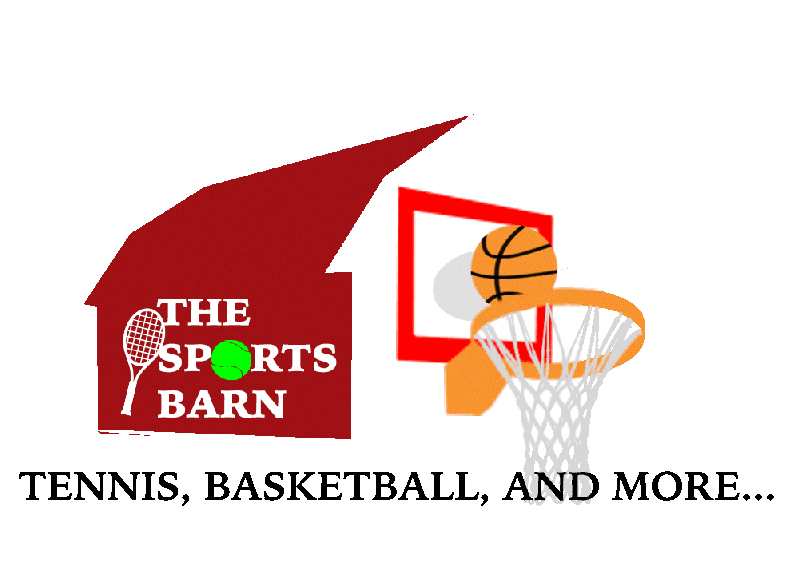 30+ Men’s League RulesTwo 22-minute running halves. Stop time the last 2 minutes of each halfEvery player on your team must play a minimum of 5 mins per half unless they choose not to (Captains do your best with this rule).Standard high school rulesEach player is afforded 6 personal foulsThere is a STRICT no fighting policyIf you receive 2 technical fouls and get kicked out of a game, you must pay $10 before you can play in the next gameYou must be courteous and polite to officials. All officials are patched high school referees.